                           13 ноября     2021года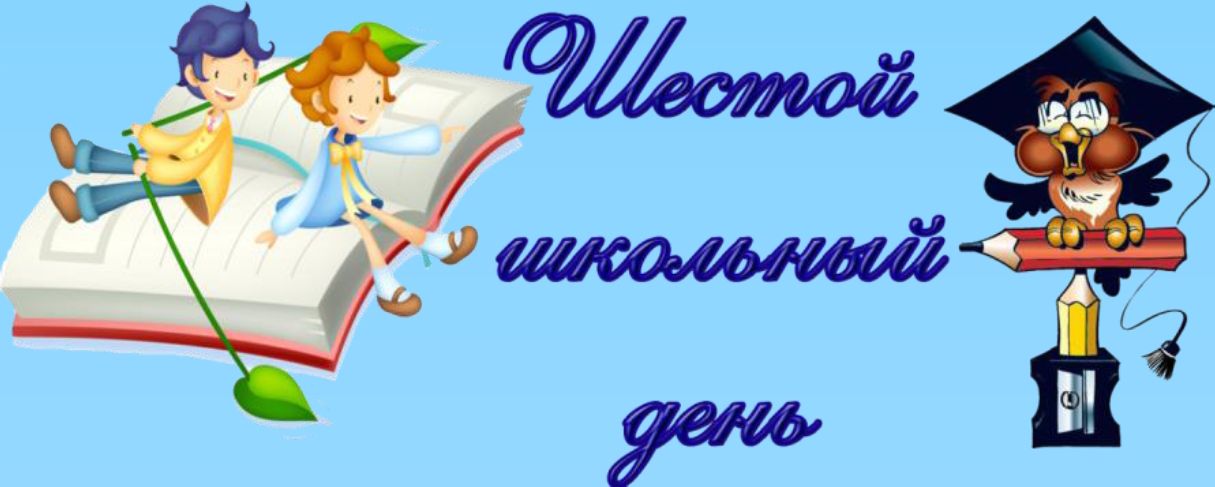 ВремяКлассыМероприятиеМестопроведенияОтветственные09.0012.4010,11 классыПрофессиональная подготовка (мальчики)Профессиональная подготовка (девочки)Каб. №3Сопровождение Шевчук О.В., Гаспадарик С.Н.08.00-13.00Учащиеся школыРабота библиотекиБиблиотекаЖук О.С.09.00-09.45Учащиеся школыВыставка- смотр литературы «Энциклопедия тайн и загадок»БиблиотекаЖук О.С.10.00- 11.00Учащиеся учрежденияОбъединение по интересам«Дизайн»Каб. № 16Колбик Д.В.12.20-14.20Учащиеся учрежденияОбъединение по интересам «Очумелые ручки»Каб. № 6аКолбик Д.В.11.00-13.00Учащиеся учреждения«Юный защитник Отечества»каб. № 14Прищеп В.Д.13.00-15.00Учащиеся учреждения«Защитник Отечества»каб. № 4Прищеп В.Д.11.00-12.00Учащиеся учрежденияОбъединение по интересам«Стритбол»Спортивный залЖуравлев А.А.12.00-13.00Учащиеся школыОбъединение по интересам«Футбол»Спортивный залЖуравлев А.А.12.00Учащиеся учреждения 5-8 классы«Веселые старты»Спортивный залЖуравлев А.А.,Скакуновский И.С.16.00-20.001-11 классыРабота спортивного залаСпортивный залИвашкевич И.М.